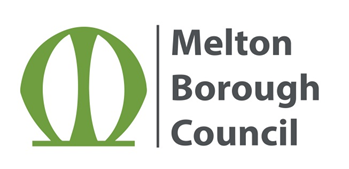 RECORD OF DELEGATED DECISION (OFFICER) CONTRACT EXEMPTIONPlease send all decisions for publication to: Democratic Services at democracy@melton.gov.uk.  All decisions with exempt information should be referred to MonitoringOfficer@melton.gov.uk   Decision Reference No.Decision Reference No.CEX279CEX279Name/Title of OfficerName/Title of OfficerDawn Garton Director for Corporate ServicesKieran StockleyAssistant Director for Governance & DemocracyDawn Garton Director for Corporate ServicesKieran StockleyAssistant Director for Governance & DemocracyEmail address of OfficerEmail address of Officerdgarton@melton.gov.uk Kstockley@melton.gov.ukdgarton@melton.gov.uk Kstockley@melton.gov.ukContract Title / Subject Matter:Contract Title / Subject Matter:Maintenance Contract for Car Park MachinesMaintenance Contract for Car Park MachinesType of Decision:Type of Decision:Public Public Key Decision?Key Decision?NoNoContract type:Contract type:☐☐X☐GoodsServicesWorksDecision Taken:Authority to use a Contract Exemption as detailed below to allow Melton Borough Council  to appoint Flowbird Smart City UK Ltd. to continue to provide the Council with the servicing, maintenance and repairs of the car parking machines on the Council operated car parks within the town. Authority for the Corporate Property and Assets Manager o award and enter into any necessary agreements with Flowbird Smart City UK Ltd. Decision Taken:Authority to use a Contract Exemption as detailed below to allow Melton Borough Council  to appoint Flowbird Smart City UK Ltd. to continue to provide the Council with the servicing, maintenance and repairs of the car parking machines on the Council operated car parks within the town. Authority for the Corporate Property and Assets Manager o award and enter into any necessary agreements with Flowbird Smart City UK Ltd. Decision Taken:Authority to use a Contract Exemption as detailed below to allow Melton Borough Council  to appoint Flowbird Smart City UK Ltd. to continue to provide the Council with the servicing, maintenance and repairs of the car parking machines on the Council operated car parks within the town. Authority for the Corporate Property and Assets Manager o award and enter into any necessary agreements with Flowbird Smart City UK Ltd. Decision Taken:Authority to use a Contract Exemption as detailed below to allow Melton Borough Council  to appoint Flowbird Smart City UK Ltd. to continue to provide the Council with the servicing, maintenance and repairs of the car parking machines on the Council operated car parks within the town. Authority for the Corporate Property and Assets Manager o award and enter into any necessary agreements with Flowbird Smart City UK Ltd. Contract Details* Where the total value of the contract is £5,000 or more, the resultant contract must be added to the Contract Register to ensure compliance with Transparency Regulations.An award notice is required on Contracts Finder for all Contracts with a total value of £20,000 or above. Welland Procurement is responsible for such award notices. Officers must formally advise Welland of the award details, so that they can publish the award notice.Contract Details* Where the total value of the contract is £5,000 or more, the resultant contract must be added to the Contract Register to ensure compliance with Transparency Regulations.An award notice is required on Contracts Finder for all Contracts with a total value of £20,000 or above. Welland Procurement is responsible for such award notices. Officers must formally advise Welland of the award details, so that they can publish the award notice.Contract Details* Where the total value of the contract is £5,000 or more, the resultant contract must be added to the Contract Register to ensure compliance with Transparency Regulations.An award notice is required on Contracts Finder for all Contracts with a total value of £20,000 or above. Welland Procurement is responsible for such award notices. Officers must formally advise Welland of the award details, so that they can publish the award notice.Contract Details* Where the total value of the contract is £5,000 or more, the resultant contract must be added to the Contract Register to ensure compliance with Transparency Regulations.An award notice is required on Contracts Finder for all Contracts with a total value of £20,000 or above. Welland Procurement is responsible for such award notices. Officers must formally advise Welland of the award details, so that they can publish the award notice.Exemption DetailsExemption DetailsExemption DetailsExemption DetailsReasons for Decision:Flowbird Smarty City UK Ltd., (previously trading as Cale Briparc) are the manufacturers of the existing car park machines and carry out the fully inclusive maintenance for the Council. They have been providing parts and maintenance to the Council for over 15 years.  Flowbird Smart City UK Ltd. are considered to be the best provider of car park tickets machines  and maintenance contracts throughout the UK. The risk of migrating towards an alternative provider would mean that we cannot be assured the products are adaptable for the machines or that their engineers would have the knowledge to work on the make and model of machine located at our car parks.The principle of selecting Flowbird Smart City UK Ltd. for the continued maintenance is based on their previous efficient and affective service and value for money.  As a Council we are looking at options to replace all car parking meters within our car parks within the next financial year.  Therefore this proposal may only be required for 12 months. Monies are set aside each year to cover the costs of new machines but there is a small deficit, until this gap can be filled we require continuance of the service provided by Flowbird Smart City UK Ltd. Reasons for Decision:Flowbird Smarty City UK Ltd., (previously trading as Cale Briparc) are the manufacturers of the existing car park machines and carry out the fully inclusive maintenance for the Council. They have been providing parts and maintenance to the Council for over 15 years.  Flowbird Smart City UK Ltd. are considered to be the best provider of car park tickets machines  and maintenance contracts throughout the UK. The risk of migrating towards an alternative provider would mean that we cannot be assured the products are adaptable for the machines or that their engineers would have the knowledge to work on the make and model of machine located at our car parks.The principle of selecting Flowbird Smart City UK Ltd. for the continued maintenance is based on their previous efficient and affective service and value for money.  As a Council we are looking at options to replace all car parking meters within our car parks within the next financial year.  Therefore this proposal may only be required for 12 months. Monies are set aside each year to cover the costs of new machines but there is a small deficit, until this gap can be filled we require continuance of the service provided by Flowbird Smart City UK Ltd. Reasons for Decision:Flowbird Smarty City UK Ltd., (previously trading as Cale Briparc) are the manufacturers of the existing car park machines and carry out the fully inclusive maintenance for the Council. They have been providing parts and maintenance to the Council for over 15 years.  Flowbird Smart City UK Ltd. are considered to be the best provider of car park tickets machines  and maintenance contracts throughout the UK. The risk of migrating towards an alternative provider would mean that we cannot be assured the products are adaptable for the machines or that their engineers would have the knowledge to work on the make and model of machine located at our car parks.The principle of selecting Flowbird Smart City UK Ltd. for the continued maintenance is based on their previous efficient and affective service and value for money.  As a Council we are looking at options to replace all car parking meters within our car parks within the next financial year.  Therefore this proposal may only be required for 12 months. Monies are set aside each year to cover the costs of new machines but there is a small deficit, until this gap can be filled we require continuance of the service provided by Flowbird Smart City UK Ltd. Reasons for Decision:Flowbird Smarty City UK Ltd., (previously trading as Cale Briparc) are the manufacturers of the existing car park machines and carry out the fully inclusive maintenance for the Council. They have been providing parts and maintenance to the Council for over 15 years.  Flowbird Smart City UK Ltd. are considered to be the best provider of car park tickets machines  and maintenance contracts throughout the UK. The risk of migrating towards an alternative provider would mean that we cannot be assured the products are adaptable for the machines or that their engineers would have the knowledge to work on the make and model of machine located at our car parks.The principle of selecting Flowbird Smart City UK Ltd. for the continued maintenance is based on their previous efficient and affective service and value for money.  As a Council we are looking at options to replace all car parking meters within our car parks within the next financial year.  Therefore this proposal may only be required for 12 months. Monies are set aside each year to cover the costs of new machines but there is a small deficit, until this gap can be filled we require continuance of the service provided by Flowbird Smart City UK Ltd. Authority / Legal Power:CPR 16.4 Exemptions must be approved by the Director for Corporate Services and the Assistant Director for Governance & DemocracyAuthority / Legal Power:CPR 16.4 Exemptions must be approved by the Director for Corporate Services and the Assistant Director for Governance & DemocracyAuthority / Legal Power:CPR 16.4 Exemptions must be approved by the Director for Corporate Services and the Assistant Director for Governance & DemocracyAuthority / Legal Power:CPR 16.4 Exemptions must be approved by the Director for Corporate Services and the Assistant Director for Governance & DemocracyBackground Papers attached? No  No  No Alternative options available / rejected:Doing nothing will result in car park machines not serviced or repaired, this will affect car park income.Continue to search the market for an alternative provider. There is a risk that there are no suitable alternative providers or that there are providers but their costs are significantly higher. A delay in making an appointment could cause significant problems (and potentially a loss of income) if there are faults or issues with the current parking meters and a repair cannot be dealt with.Alternative options available / rejected:Doing nothing will result in car park machines not serviced or repaired, this will affect car park income.Continue to search the market for an alternative provider. There is a risk that there are no suitable alternative providers or that there are providers but their costs are significantly higher. A delay in making an appointment could cause significant problems (and potentially a loss of income) if there are faults or issues with the current parking meters and a repair cannot be dealt with.Alternative options available / rejected:Doing nothing will result in car park machines not serviced or repaired, this will affect car park income.Continue to search the market for an alternative provider. There is a risk that there are no suitable alternative providers or that there are providers but their costs are significantly higher. A delay in making an appointment could cause significant problems (and potentially a loss of income) if there are faults or issues with the current parking meters and a repair cannot be dealt with.Alternative options available / rejected:Doing nothing will result in car park machines not serviced or repaired, this will affect car park income.Continue to search the market for an alternative provider. There is a risk that there are no suitable alternative providers or that there are providers but their costs are significantly higher. A delay in making an appointment could cause significant problems (and potentially a loss of income) if there are faults or issues with the current parking meters and a repair cannot be dealt with. Implications: Implications: Implications: Implications:Signature of relevant Service Director:Dawn Garton Director for Corporate ServicesDawn Garton Director for Corporate ServicesDawn Garton Director for Corporate Services Signature of Decision Maker with authority to sign (See Section 12):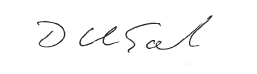 Dawn Garton Director for Corporate ServicesDawn Garton Director for Corporate ServicesDawn Garton Director for Corporate Services Consultation with:Email approval receivedKieran Stockley Assistant Director for Governance & DemocracyEmail approval receivedKieran Stockley Assistant Director for Governance & DemocracyEmail approval receivedKieran Stockley Assistant Director for Governance & Democracy Date:28 March 202328 March 202328 March 2023